PositiePrestatieAtleetGebDatum11,76Brian Defour
AV Molenland200906/01/2024
 Gent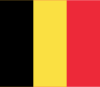 21,75Nemes Michielsens
AC Eendracht Aalst200916/12/2023
 Gent31,74Youssef Amghar
AV Kontich Aartselaar200907/01/2024
 Gent31,74Shane Delreux
RIWA201007/01/2024
 Rixensart31,74Luka Schoolmeesters
Regio Oost-Brabant Atletiek200907/01/2024
 Gent